Meddyg a Benodir i Roi Ail Farn – Cymru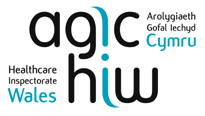 Ffurflen Gais ProfformaEnw: Dyddiad y'i cwblhawyd: Cwblhewch a chyflwynwch y ffurflen trwy anfon e-bost at RSMH@gov.wales ynghyd â:Eich ffurflen gais wedi'i chwblhauCopi diweddar o'ch CVLlythyr o gefnogaeth gan eich cyflogwr yn cefnogi eich cais ac yn cydnabod y bydd hyblygrwydd er mwyn i chi allu gwneud ymweliadau yn ystod yr wythnos weithioDYDDIAD CAU AR GYFER CEISIADAU:     30 Mai 2024Data personolMae eich preifatrwydd yn bwysig i Arolygiaeth Gofal Iechyd Cymru fel rhan o Lywodraeth Cymru, ac, yn unol â'r Rheoliad Diogelu Data Cyffredinol (GDPR), rydym wedi datblygu Hysbysiad Preifatrwydd sy'n egluro pam rydym yn casglu ac yn defnyddio eich gwybodaeth. Gellir dod o hyd i'n Hysbysiad Preifatrwydd yn: http://hiw.org.uk/terms_and_conditions/privacynotice/Dylid cwblhau pob cwestiwn mewn llai na 250 o eiriau:Disgrifiwch sut mae eich cymwysterau, eich sgiliau a'ch profiad yn eich paratoi chi ar gyfer gwneud y gwaith fel Meddyg a Benodir i Roi Ail Farn:Rhowch enghraifft ddiweddar ddienw pan wnaethoch ailystyried cynllun triniaeth y gwnaethoch ei ddatblygu ar gyfer un o'ch cleifion, o ganlyniad i safbwyntiau/dymuniadau/dewisiadau pellach y claf (e.e. roedd y claf wedi newid ei farn, ei ddymuniad neu ei ddewis ynglŷn â meddyginiaeth neu therapi electrogynhyrfol). Nodwch y canlyniad:Pa agweddau ar gynllun triniaeth meddyg arall allai achosi i chi ei ystyried yn broblem? Rhowch enghreifftiau o faterion y byddech eisiau iddynt gael eu hesbonio:Sut ydych chi'n cydbwyso ystyriaethau hawliau dynol wrth wneud penderfyniadau ynghylch rhoi triniaeth i gleifion dan gadwad ar ffurf meddyginiaeth a/neu therapi electrogynhyrfol?Sut fyddech chi'n canfod nad yw triniaeth yn driniaeth math Adran 63 (Deddf Iechyd Meddwl 1983)?